Publicado en Leuven, Be el 24/05/2023 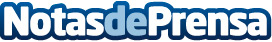 GlobalSign se asocia con eXsolut en toda EuropaEsta unión se trata de una asociación estratégica de firma digital para asegurar su firmaDatos de contacto:Melanie Faller France/DACH PR-Manager - EMEA44 73 111 99 821 Nota de prensa publicada en: https://www.notasdeprensa.es/globalsign-se-asocia-con-exsolut-en-toda-europa_1 Categorias: Internacional Nacional Telecomunicaciones Ciberseguridad http://www.notasdeprensa.es